Пояснительная записка.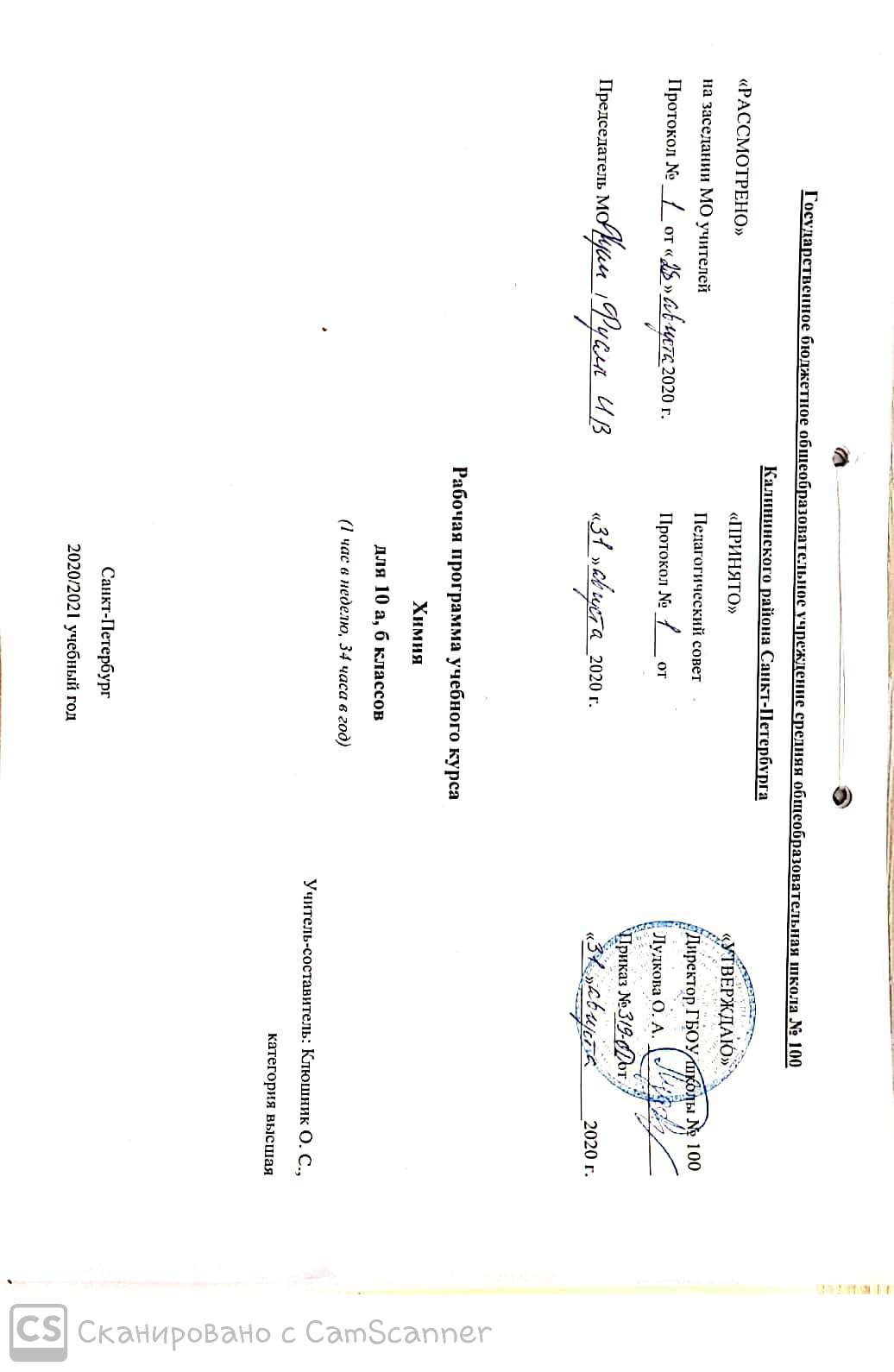 Программа по химии составлена на основе Фундаментального ядра содержания общего образования и Требований к результатам основного общего образования, представленных в федеральном государственном образовательном стандарте общего образования второго поколения. В ней также учитываются основные идеи и положения программы развития и формирования универсальных учебных действий для основного общего образования, соблюдается преемственность с программами начального общего образования.Программа конкретизирует содержание предметных тем образовательного стандарта, дает распределение учебных часов по разделам курса и рекомендуемую последовательность изучения тем и разделов учебного предмета с учетом межпредметных и внутрипредметных связей, логики учебного процесса, возрастных особенностей обучающихся. Программа выполняет две основные функции: информационно-методическая функция позволяет всем участникам образовательного процесса получить представление о целях, содержании, общей стратегии обучения, воспитания и развития обучающихся средствами данного учебного предмета. Организационно-планирующая функция предусматривает выделение этапов обучения, структурирование учебного материала, определение его количественных и качественных характеристик на каждом из этапов, в том числе для содержательного наполнения итоговой аттестации обучающихся.Структура документаПрограмма включает пять разделов:пояснительную запискуосновное содержание с указанием часов, отводимых на изучение каждого блока минимальным перечнем лабораторных и практических работ, экскурсийтребования к уровню подготовки обучающихсякалендарно-тематическое планированиеперечень учебно-методического обеспеченияИзучение химии должно способствовать формированию у обучающихся научной картины мира, их интеллектуальному развитию, воспитанию нравственности, готовности к труду.Изучение химии направлено на достижение следующих целей:освоение важнейших знаний об основных понятиях и законах химии, химической символике;овладение умениями наблюдать химические явления, проводить химический эксперимент, производить расчеты на основе химических формул веществ и уравнений химических реакций;развитие познавательных интересов и интеллектуальных способностей в процессе проведения химического эксперимента, самостоятельного приобретения знаний в соответствии с возникающими жизненными потребностями;воспитание отношения к химии как к одному из фундаментальных компонентов естествознания и элементу общечеловеческой культуры;применение полученных знаний и умений для безопасного использования веществ и материалов в быту, сельском хозяйстве и на производстве, решения практических задач в повседневной жизни, предупреждения явлений, наносящих вред здоровью человека и окружающей среде.Общая характеристика учебного предмета.В содержании данного курса представлены основополагающие теоретические сведения по химии, включающие изучение состава и строения веществ, зависимости их свойств от строения, исследование закономерностей химических превращений и путей управления ими в целях получения веществ, материалов, энергии.Содержание учебного предмета включает сведения о неорганических веществах, их строении и свойствах, а также химических процессах, протекающих в окружающем мире. Теоретическую основу изучения неорганической химии составляют атомно-молекулярное учение, периодический закон  Д. И. Менделеева с краткими сведениями о строении атомов, видах химической связи, закономерностях протекания химических реакций. В изучении курса значительная роль отводится химическому эксперименту.В качестве ценностных ориентиров химического образования выступают объекты, изучаемые в курсе химии, к которым у обучающихся формируется ценностное отношение. При этом ведущую роль играют познавательные ценности, так как данный учебный предмет входит в группу предметов познавательного цикла.Основу познавательных ценностей составляют научные знания и научные методы познания. Познавательные ценностные ориентации, формируемые в процессе изучения химии, проявляются в признании:ценности научного знания, его практической значимости, достоверности;ценности химических методов исследования живой и неживой природы.Развитие познавательных ценностных ориентаций содержания курса химии позволяет сформировать:уважительное отношение к созидательной, творческой деятельности;понимание необходимости здорового образа жизни;потребность в безусловном выполнении правил безопасного использования веществ в повседневной жизни;созидательный выбор будущей профессиональной деятельности.Курс химии обладает возможностями для формирования коммуникативных ценностей, основу которых составляют процесс общения и грамотная речь. Коммуникативные ценностные ориентации курса способствуют:правильному использованию химической терминологии и символики;развитию потребности вести диалог, выслушивать мнений оппонента, участвовать в дискуссии;развитию умения открыто выражать и аргументированно отстаивать свою точку зрения.Планируемые результаты изучения учебного курса.Личностными результатами освоения предмета «Химия-10» являются следующие умения:осознавать единство и целостность окружающего мира, возможности его познаваемости и объяснимости на основе достижений науки;строить собственное целостное мировоззрение на основе изученных фактов;осознавать потребность и готовность к самообразованию, в том числе, и в рамках самостоятельной деятельности вне школы;оценивать поведение с точки зрения химической безопасности (тексты и задания) и жизненные ситуации с точки зрения безопасного образа жизни и сохранения здоровья;оценивать экологический риск взаимоотношений человека и природы;формировать экологическое мышление: умение оценивать свою деятельность и поступки других людей с точки зрения сохранения окружающей среды - гаранта жизни и благополучия людей на Земле;осознавать современное многообразие типов мировоззрения, общественных, религиозных, атеистических, культурных традиций, которые определяют разные объяснения происходящего в мире;учиться признавать противоречивость и незавершенность своих взглядов на мир, возможность их изменения;учиться использовать свои взгляды на мир для объяснения различных ситуаций, решения возникающих проблем и извлечения жизненных уроков;осознавать свои интересы, находить и изучать в учебниках по разным предметам материал (из максимума), имеющий отношение к своим интересам;использовать свои интересы для выбора индивидуальной образовательной траектории, потенциальной будущей профессии и соответствующего профильного образования;приобретать опыт участия в делах, приносящих пользу людям;учиться самостоятельно выбирать стиль поведения, привычки, обеспечивающие безопасный образ жизни и сохранение здоровья – своего, а также близких людей и окружающих;учиться самостоятельно противостоять ситуациям, провоцирующим на поступки, которые угрожают безопасности и здоровью;выбирать поступки, нацеленные на сохранение и бережное отношение к природе, особенно живой, избегая противоположных поступков, постепенно учась и осваивая стратегию рационального природопользования;учиться убеждать других людей в необходимости овладения стратегией рационального природопользования;использовать экологическое мышление для выбора стратегии собственного поведения в качестве одной из ценностных установок.Метапредметными результатами изучения курса «Химия-10» является формирование универсальных учебных действий (УУД).Регулятивные УУД:самостоятельно обнаруживать и формулировать учебную проблему, определять цель учебной деятельности, выбирать тему проекта;выдвигать версии решения проблемы, осознавать конечный результат, выбирать из предложенных и искать самостоятельно средства достижения цели;составлять (индивидуально или в группе) план решения проблемы (выполнения проекта);работая по плану, сверять свои действия с целью и, при необходимости, исправлять ошибки самостоятельно;в диалоге с учителем совершенствовать самостоятельно выработанные критерии оценки;подбирать к каждой проблеме (задаче) адекватную ей теоретическую модель;работая по предложенному и самостоятельно составленному плану, использовать наряду с основными и дополнительные средства (справочная литература, сложные приборы, компьютер);планировать свою индивидуальную образовательную траекторию;свободно пользоваться выработанными критериями оценки и самооценки, исходя из цели и имеющихся критериев, различая результат и способы действий;уметь оценить степень успешности своей индивидуальной образовательной деятельности;Давать оценку своим личностным качествам и чертам характера («каков я»), определять направления своего развития («каким я хочу стать», «что мне для этого надо сделать»).Познавательные УУД:анализировать, сравнивать, классифицировать и обобщать факты и явления, выявлять причины и следствия простых явлений;осуществлять сравнение, сериацию и классификацию, самостоятельно выбирая основания и критерии для указанных логических операций;строить классификацию на основе дихотомического деления (на основе отрицания);строить логическое рассуждение, включающее установление причинно-следственных связей;создавать схематические модели с выделением существенных характеристик объекта;составлять тезисы, различные виды планов (простых, сложных и т.п.);преобразовывать информацию из одного вида в другой (таблицу в текст и пр.);вычитывать все уровни текстовой информации;анализировать, сравнивать, классифицировать и обобщать понятия: давать определение понятиям на основе изученного на различных предметах учебного материала, осуществлять логическую операцию установления родо-видовых отношений, обобщать понятия – осуществлять логическую операцию перехода от понятия с меньшим объемом к понятию с большим объемом;строить логическое рассуждение, включающее установление причинно-следственных связей;создавать модели с выделением существенных характеристик объекта, преобразовывать модели с целью выявления общих законов, определяющих данную предметную область;представлять информацию в виде конспектов, таблиц, схем, графиков;преобразовывать информацию из одного вида в другой и выбирать удобную для себя форму фиксации и представления информации;понимая позицию другого, различать в его речи: мнение (точку зрения), доказательство (аргументы), факты и т.д.;самому создавать источники информации разного типа и для разных аудиторий, соблюдать информационную гигиену и правила информационной безопасности;уметь использовать компьютерные и коммуникационные технологии как инструмент для достижения своих целей.Коммуникативные УУД:самостоятельно организовывать учебное взаимодействие в группе (определять общие цели, распределять роли, договариваться друг с другом и т.д.);отстаивая свою точку зрения, приводить аргументы, подтверждая их фактами;в дискуссии уметь выдвинуть контраргументы, перефразировать свою мысль (владение механизмом эквивалентных замен);учиться критично относиться к своему мнению, с достоинством признавать ошибочность своего мнения (если оно таково) и корректировать его;понимая позицию другого, различать в его речи: мнение (точку зрения), доказательство (аргументы), факты и т.д.;уметь взглянуть на ситуацию с иной позиции и договариваться с людьми иных позиций.Предметные результаты. Требования к уровню подготовки обучающихся (выпускников) направлены на реализацию системно - деятельностного, практико -ориентированного и личностно - ориентированного подходов; освоение обучающимися интеллектуальной и практической деятельности; овладение знаниями и умениями, востребованными в повседневной жизни, позволяющими ориентироваться в окружающем мире, значимыми для сохранения окружающей среды и собственного здоровья.В результате изучения химии на базовом уровне ученик должен:  знать/пониматьважнейшие химические понятия: вещество, химический элемент, атом, молекула, химическая связь, валентность, степень окисления, углеродный скелет, функциональная группа, изомерия, гомология, аллотропия, изотопы, ЭО, молярные масса и объем, вещества молекулярного и немолекулярного строения, (не)электролиты;основные законы химии и химические теории: ЗСМ, закон постоянства состава, ПЗ, теория химической связи, строения органических веществ;важнейшие вещества и материалы: серная, соляная, азотная и уксусная кислоты, метан, этилен, ацетилен, бензол, этанол, жиры, мыла, глюкоза, сахароза, крахмал, клетчатка, белки, искусственные и синтетические волокна, каучуки, пластмассы; металлы и их сплавы, щелочи, аммиак, минеральные удобрения.уметь:называть изученные вещества по «тривиальной» или международной номенклатуре;определять: валентность и степень окисления химических элементов в веществах, тип химической связи в соединениях, заряд иона, характер среды в водном растворе неорганического вещества, окислитель/восстановитель, принадлежность веществ к определенному классу;характеризовать: элементы малых периодов по из положению в ПС, общие химические свойства металлов, неметаллов, основных классов неорганических и органических веществ, строение и химические свойства изученных органических веществ;объяснять зависимость свойств веществ от их состава и строения, природу химической связи, зависимость скорости химической реакции и положения химического равновесия от различных факторов;выполнять химический эксперимент по распознаванию важнейших органических и неорганических веществ;проводить самостоятельный поиск химической  информации с использованием различных источников (научно-популярных изданий, компьютерных баз данных, ресурсов Интернета); использовать компьютерные технологии для обработки и передачи химической информации и ее представления в различных формах.Использовать приобретенные знания и умения в практической деятельности и повседневной жизни для:объяснения химических явлений, происходящих в природе, быту и на производстве;определения возможности протекания химических  превращений в различных условиях и оценки их последствий;экологически грамотного поведения в окружающей среде;оценки влияния химического загрязнения окружающей среды на организм человека и другие живые организмы;безопасного обращения с горючими и токсичными веществами, лабораторным  оборудованием;приготовления растворов заданной концентрации в быту и на производстве;критической оценки достоверности химической информации, поступающей из разных источников.Программа предусматривает формирование у обучающихся общеучебных умений и навыков, универсальных способов деятельности и ключевых  компетенций:  умение самостоятельно и мотивированно организовывать свою познавательную деятельность;использование элементов причинно – следственного и структурно - функционального анализа;определение сущностных характеристик изучаемого объекта;умение развёрнуто обосновывать суждения, давать определения, проводить доказательства;оценивание и корректировка своего поведения в окружающем мире.  Материально - техническое обеспечение:Для обучения обучающихся основной школы в соответствии с требованиями Федерального государственного образовательного стандарта необходима реализация системно - деятельностного подхода. Такой подход требует постоянной опоры процесса обучения химии на демонстрационный эксперимент, практические занятия и лабораторные опыты, выполняемые обучающимися. Кабинет химии оснащён комплектом демонстрационного и лабораторного оборудования по химии для средней школы.В кабинете химии осуществляются как урочная, так и внеурочная формы учебно-воспитательной деятельности с обучающимися. Оснащение в большей части соответствует Перечню оборудования кабинета химии и включает различные типы средств обучения. Большую часть оборудования составляют учебно-лабораторное оборудование для проведения демонстраций и практических занятий.Натуральные объекты.Натуральные объекты, используемые в обучении химии, включают в себя коллекции минералов и горных пород, металлов и сплавов, минеральных удобрений, пластмасс, каучуков, волокон, нефтепродуктов и т. д. Ознакомление обучающихся с образцами исходных веществ, полупродуктов и готовых изделий позволяет получить наглядное представление об этих материалах, их внешнем виде, а также о некоторых физических свойствах.Химические реактивы и материалы.Обращение со многими веществами требует строгого соблюдения правил техники безопасности, особенно при выполнении опытов самими обучающимися. Все необходимые меры предосторожности указаны в соответствующих документах и инструкциях.Модели.Объектами моделирования в химии являются атомы, молекулы, кристаллы, заводские аппараты, а также происходящие процессы. В преподавании химии используются наборы моделей атомов для составления шаростержневых моделей молекул.Учебные пособия на печатной основе.В процессе обучения химии используются следующие таблицы постоянного экспонирования: «Периодическая система химических элементов Д.И. Менделеева», «Таблица растворимости кислот, оснований и солей», «Электрохимический ряд напряжений металлов».Для обеспечения безопасного труда в кабинете химии имеется: противопожарный инвентарь, аптечка с набором медикаментов и перевязочных средств; инструкция по правилам безопасности труда для обучающихся.Учебно - тематический план 10 класс.Содержание учебного предмета «Химия 10 класс»Тема 1. Теоретические основы органической химии. (3 часа)Формирование органической химии как науки. Органические вещества. Органическая химия. Теория строения органических соединений А.М.Бутлерова. Структурная изомерия. Номенклатура. Значение теории строения органических соединений.Электронная природа химических связей в органических соединениях. Способы разрыва связей в молекулах органических веществ.Классификация органических соединений.Демонстрации. 1. Ознакомление с образцами органических веществ и материалами.                             2. Модели молекул органических веществ.         3. Растворимость органических веществ в воде и неводных растворителях.        4. Плавление, обугливание и горение органических веществ.Тема 2. Углеводороды и их природные источники. (9 часов)Электронное и пространственное строение алканов. Гомологический ряд. Номенклатура и изомерия. Физические и химические свойства алканов. Реакции замещения. Получение и применение алканов. Циклоалканы. Строение молекул, гомологический ряд. Нахождение в природе. Физические и химические свойства.Алкены. Электронное и пространственное строение алкенов. Гомологический ряд. Номенклатура. Изомерия. Химические свойства: реакции окисления, присоединения, полимеризации. Правило Марковникова. Получение и применение алкенов. Алкадиены. Строение, свойства, применение. Природный каучук. Алкины. Электронное и пространственное строение ацетилена. Гомологи и изомеры. Номенклатура. Физические и химические свойства. Получение. Применение.Арены. Электронное и пространственное строение бензола. Изомерия и номенклатура. Физические и химические свойства бензола. Гомологи бензола. Особенности химических свойств бензола на примере толуола. Генетическая связь ароматических углеводородов с другими классами углеводородов.Природный газ. Попутные нефтяные газы. Нефть и нефтепродукты. Физические свойства. Способы переработки. Перегонка. Крекинг термический и каталитический.Расчетные задачи. Решение задач на нахождение молекулярной формулы органического соединения по массе (объему) продуктов сгорания. Решение задач на определение массовой или объемной доли выхода продукта реакции от теоретически возможного.Демонстрации. 1. Взрыв смеси метана с воздухом.        2. Отношение алканов к кислотам, щелочам, к раствору перманганата калия.        3. Горение этилена.         4. Взаимодействие этилена с раствором перманганата калия.        5. Образцы полиэтилена.        6. Бензол как растворитель, горение бензола.        7. Отношение бензола к раствору перманганата калия.        8. Окисление толуола.Лабораторные опыты. 1. Изготовление моделей молекул углеводородов и галогенопроизводных.2. Изучение свойств натурального и синтетического каучуков.3. Ознакомление с образцами продуктов нефтепереработки.Контрольная работа № 1.Тема 3. Кислород- и азотсодержащие органические соединения и их природные источники. (18 часов)Одноатомные предельные спирты. Строение молекул, функциональная группа. Изомерия и номенклатура. Водородная связь. Свойства этанола. Физиологическое действие спиртов на организм человека. Получение и применение спиртов. Генетическая связь предельных одноатомных спиртов с углеводородами. Многоатомные спирты. Этиленгликоль, глицерин. Свойства, применение.Фенолы. Строение молекулы фенола. Свойства фенола. Токсичность фенола и его соединений. Применение фенола.Альдегиды. Строение молекулы формальдегида. Функциональная группа. Изомерия и номенклатура. Свойства альдегидов. Формальдегид и ацетальдегид: получение и применение. Ацетон – представитель кетонов. Строение молекулы. Применение.Одноосновные предельные карбоновые кислоты. Строение молекул. Функциональная группа. Изомерия и номенклатура. Свойства карбоновых кислот. Реакция этерификации. Получение карбоновых кислот и применение. Краткие сведения о непредельных карбоновых кислотах. Генетическая связь карбоновых кислот с другими классами органических соединений.Сложные эфиры: свойства, получение, применение. Жиры, строение жиров. Жиры в природе. Свойства. Применение.Моющие средства. Правила безопасного обращения со средствами бытовой химии.Глюкоза. Строение молекулы. Оптическая (зеркальная) изомерия. Физические свойства и нахождение в природе. Применение. Фруктоза – изомер глюкозы. Химические свойства глюкозы. Применение. Сахароза. Строение молекулы. Свойства, применение.Крахмал и целлюлоза – представители природных полимеров. Физические и химические свойства. Нахождение в природе. Применение. Ацетатное волокно.Амины. Строение молекул. Аминогруппа. Физические и химические свойства. Строение молекулы анилина. Свойства анилина. Применение.Аминокислоты. Изомерия и номенклатура. Свойства. Аминокислоты как амфотерные органические соединения. Применение.Генетическая связь аминокислот с другими классами органических соединений.Белки – природные полимеры. Состав и строение. Физические и химические свойства. Превращения белков в организме. Успехи в изучении и синтезе белков. Понятие об азотсодержащих гетероциклических соединениях. Пиридин. Пиррол. Пиримидиновые и пуриновые основания.Расчетные задачи. Решение задач по химическим уравнениям при условии, что одно из реагирующих веществ дано в избытке. Решение задач на нахождение молекулярной формулы органического соединения по массовой доле элементов в составе вещества.Демонстрации. 1. Количественное выделение водорода из этилового спирта.         2. Взаимодействие этилового спирта с бромоводородом.         3. Сравнение свойств спиртов в гомологическом ряду: растворимость в воде, горение, взаимодействие с натрием.        4. Взаимодействие глицерина с натрием.        5. Взаимодействие этаналя с аммиачным раствором оксида серебра и гидроксидом меди (II).         6. Растворение в ацетоне различных органических веществ.        7. Отношение олеиновой кислоты к раствору перманганата калия.                              8. Окраска ткани анилиновым красителем.          9. Доказательства наличия функциональных групп в растворах аминокислот.Лабораторные опыты. 1. Реакция глицерина с гидроксидом меди (II).                                          2. Растворение глицерина в воде, его гигроскопичность.				 3. Получение этаналя окислением этанола.				 4. Получение уксусной кислоты из соли, опыты с ней.				 5. Растворимость жиров, доказательство их непредельного характера, омыление жиров.  6.Знакомство с образцами моющих средств. Сравнение свойств мыла и СМС.				 7. Взаимодействие раствора глюкозы с гидроксидом меди (II).  8. Взаимодействие глюкозы с аммиачным раствором оксида серебра.  9. Взаимодействие сахарозы с гидроксидом кальция.  10. Взаимодействие крахмала с иодом, гидролиз крахмала.  11. Ознакомление с образцами природных и искусственных волокон.. 				 12. Растворение и осаждение белков.  13. Денатурация белков.  14. Цветные реакции белков.Практическая работа №1 "Идентификация органических соединений"Контрольная работа № 2.Тема 4. Искусственные и синтетические полимеры. (4 часа)Понятие о высокомолекулярных соединениях. Строение молекул. Стереорегулярное и стереонерегулярное строение. Основные методы синтеза полимеров. Классификация пластмасс. Термопластичные полимеры. Полиэтилен. Полипропилен. Термопластичность. Термореактивность. Синтетические каучуки. Строение, свойства, получение и применение. Синтетические волокна. Капрон. Лавсан.Обобщение знаний по курсу органической химии. Органическая химия, человек и природа.Расчетные задачи. Решение расчетных задач на определение массовой или объемной доли выхода продукта реакции от теоретически возможного.
Демонстрации. Ознакомление с образцами природных и искусственных волокон, каучуков.Лабораторные опыты. 1. Изучение свойств термопластичных полимеров.  2. Изучение свойств синтетических волокон.Практическая работа № 2. Распознавание пластмасс и волокон.Учебно-методический комплект:Гара Н. Н. Программы общеобразовательных учреждений, химия, 10-11 кл.Радецкий А. М. Контрольные работы по химии 10-11 кл.Радецкий А. М. Дидактические материалы по химии 10-11 кл.Радецкий А. М. Химический тренажер 10-11 кл.Гара Н. Н. Уроки химии 10,11 кл.Гара Н. Н., Габрусева Н. И. Химия. «Задачник с помощником», 10-11 кл.Рудзитис Г.Е, Химия. Органическая химия. 10 класс: учеб. для общебразоват. учреждений: базовый уровень/                              Г. Е. Рудзитис, Ф .Г. Фельдман, М.: Просвещение, 2018гCD - 10 кл.Календарно – тематическое планирование. 10 класс. 1 час в неделю, всего 34 часа.Поурочно – тематическое планирование.Химия. 10 А класс. Клюшник О. С.Поурочно – тематическое планирование.Химия. 10 Б класс. Клюшник О. С.№ п/пНаименование разделов и темКоличество часов (всего)Из них(количество часов)Из них(количество часов)№ п/пНаименование разделов и темКоличество часов (всего)Контрольные работыПрактические работы1Тема 1. Теоретические основы органической химии. 32Тема 2.Углеводороды и их природные источники. 9 13Тема 3. Кислород- и азотсодержащие органические соединения и их природные источники.18114Тема 4. Искусственные и синтетические полимеры.41Итого:3422№ в теме/
№ п/пДатаТемаФормирование УУДФормирование УУДФормирование УУДФормирование УУДФормы диагностики и контроляЭлектронные образовательные ресурсы, дистанционные технологии.Тип урока№ в теме/
№ п/пДатаТемаПознавательныеРегулятивныеКоммуникативныеЛичностныеФормы диагностики и контроляЭлектронные образовательные ресурсы, дистанционные технологии.Тип урокаТема 1. Теоретические основы органической химии. (3 часа)Тема 1. Теоретические основы органической химии. (3 часа)Тема 1. Теоретические основы органической химии. (3 часа)Тема 1. Теоретические основы органической химии. (3 часа)Тема 1. Теоретические основы органической химии. (3 часа)Тема 1. Теоретические основы органической химии. (3 часа)Тема 1. Теоретические основы органической химии. (3 часа)Тема 1. Теоретические основы органической химии. (3 часа)Тема 1. Теоретические основы органической химии. (3 часа)Тема 1. Теоретические основы органической химии. (3 часа)1(1)Первичный инструктаж по охране труда. Предмет органической химии.Самостоятельно выделяют и формулируют познавательную цель.Ставят учебную задачу на основе соотнесения того, что известно и усвоено, и того, что ещё не известно.Позитивно относятся к процессу общения; умеют задавать вопросы, строить понятные высказывания, обосновывать и доказывать свою точку зрения.Оценивают свои и чужие слова.Устный опрос.http:school-collection.edu.ruхимия видеоурокиКомбинированный урок.2(2)Теория строения органических соединений.Самостоятельно создают алгоритм деятельности при решении проблем творческого и поискового характера.Составляют план и определяют последовательность действий, сличают свой способ действий с эталоном.Владеют вербальными и невербальными средствами общения, осуществляют взаимоконтроль и взаимопмощь.Развитие познавательных интересовУстный опрос.http:school-collection.edu.ruхимия видеоурокиУрок ознакомления с новым материалом.3(3)Теория строения органических соединений.Выбирают наиболее эффективные способы решения задач в зависимости от конкретных условий.Составляют план и определяют последовательность действий.Умеют или развивают способность брать на себя инициативу в организации совместного действия.Оценивают свои и чужие словаУстный опрос.http:school-collection.edu.ruхимия видеоопытыКомбинированный урок.Тема 2. Углеводороды и их природные источники. (9 часов).Тема 2. Углеводороды и их природные источники. (9 часов).Тема 2. Углеводороды и их природные источники. (9 часов).Тема 2. Углеводороды и их природные источники. (9 часов).Тема 2. Углеводороды и их природные источники. (9 часов).Тема 2. Углеводороды и их природные источники. (9 часов).Тема 2. Углеводороды и их природные источники. (9 часов).Тема 2. Углеводороды и их природные источники. (9 часов).Тема 2. Углеводороды и их природные источники. (9 часов).Тема 2. Углеводороды и их природные источники. (9 часов).1(4)Природный газ.Самостоятельно создают алгоритм деятельности при решении проблем творческого и поискового характера.Составляют план и определяют последовательность действий, сличают свой способ действий с эталоном.Владеют вербальными и невербальными средствами общения, осуществляют взаимоконтроль.Усваивают новые виды деятельности.Фронтальная беседа.http:school-collection.edu.ruхимия видеоурокиУрок ознакомления с новым материалом.2(5)Алканы.Извлекают необходимую информацию из текстов различных жанров, выделяют объекты и процессы с точки зрения целого и частей.Составляют план и определяют последовательность действий.Учатся действовать с учётом позиции другого и согласовывать свои действия.Оценивают свои и чужие слова.Устный опрос.http:school-collection.edu.ruхимия видеоурокиУрок ознакомления с новым материалом.3(6)Алкены. Этилен.Извлекают необходимую информацию из текстов различных жанров, выделяют объекты и процессы с точки зрения целого и частей.Составляют план и определяют последовательность действий.Учатся действовать с учётом позиции другого и согласовывать свои действия.Объясняют смысл своих оценок, мотивов и целей.Устный опрос.http:school-collection.edu.ruхимия видеоурокиКомбинированный урок.4(7)Алкадиены. Каучуки.Извлекают необходимую информацию из текстов различных жанров, выделяют объекты и процессы с точки зрения целого и частей.Составляют план и определяют последовательность действийУчатся действовать с учётом позиции другого и согласовывать свои действия.Объясняют смысл своих оценок, мотивов и целей.Самостоятельная  работа.http:school-collection.edu.ruхимия видеоурокиКомбинированный урок.5(8)Алкины. Ацетилен.Строят логические цепи рассуждений, устанавливают причинно-следственные связи, выполняют операции со знаками и символами.Составляют план и определяют последовательность действийУмеют или развивают способность брать на себя инициативу в организации совместного действия.Развитие познавательных интересовСамостоятельная работа.http:school-collection.edu.ruхимия видеоурокиКомбинированный урок.6(9)Арены. Бензол.Строят логические цепи рассуждений, устанавливают причинно-следственные связи, выполняют операции со знаками и символами.Составляют план и определяют последовательность действийУмеют или развивают способность брать на себя инициативу в организации совместного действияОбъясняют смысл своих оценок, мотивов и целей.Устный опросhttp:school-collection.edu.ruхимия видеоурокиКомбинированный урок.7(10)Нефть и способы ее переработки.Устанавливают причинно-следственные связи, выполняют операции со знаками и символами.Составляют план и определяют последовательность действийУмеют или развивают способность брать на себя инициативу в организации совместного действия.Оценивают свои и чужие словаГрупповая  работа.http:school-collection.edu.ruхимия видеоурокиКомбинированный урок.8(11)Обобщение, систематизация, коррекция знаний, умений и навыков обучающихся по теме «Углеводороды и их природные источники».Выбирают наиболее эффективные способы решения задач в зависимости от конкретных условий.Составляют план и определяют последовательность действийОбщаются и взаимодействуют с партнёрами по совместной деятельности или обмену информацией.Оценивают свои и чужие слова.Самостоятельная  работа.Урок-упражнение.9(12)Контрольная работа по теме «Углеводороды и их природные источники».Контрольная работа.Урок контроля и оценки знаний.Тема 3. Кислород- и азотсодержащие органические соединения и их природные источники. (18 часов)Тема 3. Кислород- и азотсодержащие органические соединения и их природные источники. (18 часов)Тема 3. Кислород- и азотсодержащие органические соединения и их природные источники. (18 часов)Тема 3. Кислород- и азотсодержащие органические соединения и их природные источники. (18 часов)Тема 3. Кислород- и азотсодержащие органические соединения и их природные источники. (18 часов)Тема 3. Кислород- и азотсодержащие органические соединения и их природные источники. (18 часов)Тема 3. Кислород- и азотсодержащие органические соединения и их природные источники. (18 часов)Тема 3. Кислород- и азотсодержащие органические соединения и их природные источники. (18 часов)Тема 3. Кислород- и азотсодержащие органические соединения и их природные источники. (18 часов)Тема 3. Кислород- и азотсодержащие органические соединения и их природные источники. (18 часов)1(13)Единство организации живых организмов на Земле.Выбирают наиболее эффективные способы решения задач в зависимости от конкретных условий.Составляют план и определяют последовательность действий.Умеют или развивают способность брать на себя инициативу в организации совместного действия.Объясняют смысл своих оценок, мотивов и целей.Устный опрос.http:school-collection.edu.ruхимия видеоурокиУрок - семинар.2(14)Спирты.Строят логические цепи рассуждений, устанавливают причинно-следственные связи, выполняют операции со знаками и символами.Составляют план и определяют последовательность действий.Обмениваются знаниями с другими членами группы для принятия эффективных совместных решений.Объясняют смысл своих оценок, мотивов и целей.Самостоятельная  работа.http:school-collection.edu.ruхимия видеоурокиУрок ознакомления с новым материалом.3(15)Фенол.Строят логические цепи рассуждений, устанавливают причинно-следственные связи, выполняют операции со знаками и символами.Составляют план и определяют последовательность действий.Обмениваются знаниями с другими членами группы для принятия эффективных совместных решений.Объясняют смысл своих оценок, мотивов и целей.Самостоятельная  работа.http:school-collection.edu.ruхимия видеоурокиУрок ознакомления с новым материалом.4(16)Альдегиды и кетоны.Выдвигают гипотезы, предлагают способы их проверки, выводят следствия из имеющихся данных.Составляют план и определяют последовательность действий, сличают свой способ действий с эталоном.Умеют или развивают способность брать на себя инициативу в организации совместного действия.Объясняют смысл своих оценок, мотивов и целей.Самостоятельная  работа.http:school-collection.edu.ruхимия видеоурокиКомбинированный урок.5(17)Карбоновые кислоты.Выделяют и формулируют проблему, объекты и процессы с точки зрения целого и частей.Самостоятельно формулируют познавательную цель и строят действия в соответствии с ней.Умеют или развивают способность брать на себя инициативу в организации совместного действия.Объясняют смысл своих оценок, мотивов и целей.Групповая работа.http:school-collection.edu.ruхимия видеоурокиКомбинированный урок.6(18)Карбоновые кислоты.Выбирают наиболее эффективные способы решения задач в зависимости от конкретных условий.Составляют план и определяют последовательность действийОбщаются и взаимодействуют с партнёрами по совместной деятельности или обмену информацией.Оценивают свои и чужие слова.Самостоятельная  работа.http:school-collection.edu.ruхимия видеоурокиУрок-упражнение.7(19)Сложные эфиры. Жиры.Используют поиск необходимой информации для выполнения учебных заданий с использованием учебной литературы.Постановка учебной задачи на основе соотнесения того, что известно и усвоено, и того, что ещё неизвестно.Проявляют активность во взаимодействии для решения познавательных и коммуникативных задач (задают вопросы, формулируют свои затруднения, предлагают помощь в сотрудничестве)Владеют вербальными и невербальными средствами общения, осуществляют взаимоконтроль и взаимопомощьГрупповая работа.http:school-collection.edu.ruхимия видеоурокиКомбинированный урок.8(20)Углеводы. Моносахариды.Строят логические цепи рассуждений, устанавливают причинно-следственные связи, выполняют операции со знаками и символами.Составляют план и определяют последовательность действий.Умеют или развивают способность брать на себя инициативу в организации совместного действия.Объясняют смысл своих оценок, мотивов и целей.Устный опрос.http:school-collection.edu.ruхимия видеоурокиКомбинированный урок.9(21)Дисахариды. Полисахариды.Строят логические цепи рассуждений, устанавливают причинно-следственные связи, выполняют операции со знаками и символами.Составляют план и определяют последовательность действий.Умеют или развивают способность брать на себя инициативу в организации совместного действия.Объясняют смысл своих оценок, мотивов и целей.Самостоятельная  работа.http:school-collection.edu.ruхимия видеоопытыКомбинированный урок.10(22)Обобщение, систематизация, коррекция знаний, умений и навыков обучающихся по теме «Кислородсодержащие органические вещества».Самостоятельно создают алгоритм деятельности при решении проблем творческого и поискового характера.Составляют план и определяют последовательность действий, сличают свой способ действий с эталоном.Умеют или развивают способность брать на себя инициативу в организации совместного действия.Объясняют смысл своих оценок, мотивов и целей.Самостоятельная  работа.Урок-упражнение.11(23)Контрольная работа по теме «Кислородсодержащие органические вещества».Контрольная работа.Урок контроля и оценки знаний.12(24)Амины. Анилин.Строят логические цепи рассуждений, устанавливают причинно-следственные связи, выполняют операции со знаками и символами.Составляют план и определяют последовательность действий.Умеют или развивают способность брать на себя инициативу в организации совместного действия.Объясняют смысл своих оценок, мотивов и целей.Самостоятельная  работа.http:school-collection.edu.ruхимия видеоурокиКомбинированный урок.13(25)Аминокислоты.Строят логические цепи рассуждений, устанавливают причинно-следственные связи, выполняют операции со знаками и символами.Составляют план и определяют последовательность действий.Умеют или развивают способность брать на себя инициативу в организации совместного действия.Объясняют смысл своих оценок, мотивов и целей.Фронтальная беседа.http:school-collection.edu.ruхимия видеоурокиКомбинированный урок. 14(26)Белки.Строят логические цепи рассуждений, устанавливают причинно-следственные связи, выполняют операции со знаками и символами.Составляют план и определяют последовательность действий.Умеют или развивают способность брать на себя инициативу в организации совместного действия.Объясняют смысл своих оценок, мотивов и целей.Фронтальная беседа.http:school-collection.edu.ruхимия видеоопытыУрок – семинар.15(27)Нуклеиновые кислоты.Самостоятельно создают алгоритм деятельности при решении проблем творческого и поискового характера.Составляют план и определяют последовательность действий, сличают свой способ действий с эталоном.Умеют или развивают способность брать на себя инициативу в организации совместного действия.Объясняют смысл своих оценок, мотивов и целей.Групповая работа.http:school-collection.edu.ruхимия видеоопытыКомбинированный урок.16(28)Практическая работа №1 "Идентификация органических соединений"Самостоятельно создают алгоритм деятельности при решении проблем творческого и поискового характера.Составляют план и определяют последовательность действий, сличают свой способ действий с эталоном.Умеют или развивают способность брать на себя инициативу в организации совместного действия.Умеют выделять практический аспект.Практическая работа.Практическая работа.17(29)Ферменты. Витамины.Извлекают необходимую информацию из текстов различных жанров, выделяют объекты и процессы с точки зрения целого и частей.Составляют план и определяют последовательность действий.Умеют или развивают способность брать на себя инициативу в организации совместного действия.Объясняют смысл своих оценок, мотивов и целей.Устный опрос.http:school-collection.edu.ruхимия видеоурокиУрок ознакомления с новым материалом.18(30)Гормоны. Лекарственные средства.Выбирают наиболее эффективные способы решения задач в зависимости от конкретных условий.Составляют план и определяют последовательность действий.Умеют или развивают способность брать на себя инициативу в организации совместного действия.Объясняют смысл своих оценок, мотивов и целей.Самостоятельная работа.http:school-collection.edu.ruхимия видеоурокиУрок ознакомления с новым материалом.Тема 4. Искусственные и синтетические полимеры. (4 часа)Тема 4. Искусственные и синтетические полимеры. (4 часа)Тема 4. Искусственные и синтетические полимеры. (4 часа)Тема 4. Искусственные и синтетические полимеры. (4 часа)Тема 4. Искусственные и синтетические полимеры. (4 часа)Тема 4. Искусственные и синтетические полимеры. (4 часа)Тема 4. Искусственные и синтетические полимеры. (4 часа)Тема 4. Искусственные и синтетические полимеры. (4 часа)Тема 4. Искусственные и синтетические полимеры. (4 часа)Тема 4. Искусственные и синтетические полимеры. (4 часа)1(31)Искусственные полимеры.Выбирают наиболее эффективные способы решения задач в зависимости от конкретных условий.Составляют план и определяют последовательность действий, сличают свой способ действий с эталоном.Общаются и взаимодействуют с партнёрами по совместной деятельности или обмену информацией.Учатся работать по алгоритму.Самостоятельная работа.http:school-collection.edu.ruхимия видеоурокиКомбинированный урок.2(32)Синтетические полимеры.Выбирают наиболее эффективные способы решения задач в зависимости от конкретных условий.Составляют план и определяют последовательность действий, сличают свой способ действий с эталоном.Общаются и взаимодействуют с партнёрами по совместной деятельности или обмену информацией.Учатся работать по алгоритму.Самостоятельная работа.http:school-collection.edu.ruхимия видеоурокиКомбинированный урок.3(33)Практическая работа №2 "Распознавание пластмасс и волокон"Самостоятельно создают алгоритм деятельности при решении проблем творческого и поискового характера.Составляют план и определяют последовательность действий.Умеют или развивают способность брать на себя инициативу в организации совместного действия.Умеют выделять практический аспект.Практическая работа.Практическая работа.4(34)Итоговый урок по курсу органической химии.Извлекают необходимую информацию из текстов различных жанров, выделяют объекты и процессы с точки зрения целого и частей.Составляют план и определяют последовательность действий.Учатся действовать с учётом позиции другого и согласовывать свои действия.Объясняют смысл своих оценок, мотивов и целей.Фронтальная беседа.http:school-collection.edu.ruхимия видеоурокиУрок контроля и оценки знаний.№ урока п/п№ урока в темеДата проведения по плануДата проведения по фактуТема урокаТема 1. Теоретические основы органической химии. (3 часа)Тема 1. Теоретические основы органической химии. (3 часа)Тема 1. Теоретические основы органической химии. (3 часа)Тема 1. Теоретические основы органической химии. (3 часа)Тема 1. Теоретические основы органической химии. (3 часа)11Первичный инструктаж по охране труда. Предмет органической химии.22Теория строения органических соединений.33Теория строения органических соединений.Тема 2. Углеводороды и их природные источники. (9 часов).Тема 2. Углеводороды и их природные источники. (9 часов).Тема 2. Углеводороды и их природные источники. (9 часов).Тема 2. Углеводороды и их природные источники. (9 часов).Тема 2. Углеводороды и их природные источники. (9 часов).41Природный газ.52Алканы.63Алкены. Этилен.74Алкадиены. Каучуки.85Алкины. Ацетилен.96Арены. Бензол.107Нефть и способы ее переработки.118Обобщение, систематизация, коррекция знаний, умений и навыков обучающихся по теме «Углеводороды и их природные источники».129Контрольная работа по теме «Углеводороды и их природные источники».Тема 3. Кислород- и азотсодержащие органические соединения и их природные источники. (18 часов)Тема 3. Кислород- и азотсодержащие органические соединения и их природные источники. (18 часов)Тема 3. Кислород- и азотсодержащие органические соединения и их природные источники. (18 часов)Тема 3. Кислород- и азотсодержащие органические соединения и их природные источники. (18 часов)Тема 3. Кислород- и азотсодержащие органические соединения и их природные источники. (18 часов)131Единство организации живых организмов на Земле.142Спирты.153Фенол.164Альдегиды и кетоны.175Карбоновые кислоты.186Карбоновые кислоты.197Сложные эфиры. Жиры.208Углеводы. Моносахариды.219Дисахариды. Полисахариды.2210Обобщение, систематизация, коррекция знаний, умений и навыков обучающихся по теме «Кислородсодержащие органические вещества».2311Контрольная работа по теме «Кислородсодержащие органические вещества».2412Амины. Анилин.2513Аминокислоты.2614Белки.2715Нуклеиновые кислоты.2816Практическая работа №1 "Идентификация органических соединений"2917Ферменты. Витамины.3018Гормоны. Лекарственные средства.Тема 4. Искусственные и синтетические полимеры. (4 часа)Тема 4. Искусственные и синтетические полимеры. (4 часа)Тема 4. Искусственные и синтетические полимеры. (4 часа)Тема 4. Искусственные и синтетические полимеры. (4 часа)Тема 4. Искусственные и синтетические полимеры. (4 часа)311Искусственные полимеры.322Синтетические полимеры.333Практическая работа №2 "Распознавание пластмасс и волокон"344Итоговый урок по курсу органической химии.№ урока п/п№ урока в темеДата проведения по плануДата проведения по фактуТема урокаТема 1. Теоретические основы органической химии. (3 часа)Тема 1. Теоретические основы органической химии. (3 часа)Тема 1. Теоретические основы органической химии. (3 часа)Тема 1. Теоретические основы органической химии. (3 часа)Тема 1. Теоретические основы органической химии. (3 часа)11Первичный инструктаж по охране труда. Предмет органической химии.22Теория строения органических соединений.33Теория строения органических соединений.Тема 2. Углеводороды и их природные источники. (9 часов).Тема 2. Углеводороды и их природные источники. (9 часов).Тема 2. Углеводороды и их природные источники. (9 часов).Тема 2. Углеводороды и их природные источники. (9 часов).Тема 2. Углеводороды и их природные источники. (9 часов).41Природный газ.52Алканы.63Алкены. Этилен.74Алкадиены. Каучуки.85Алкины. Ацетилен.96Арены. Бензол.107Нефть и способы ее переработки.118Обобщение, систематизация, коррекция знаний, умений и навыков обучающихся по теме «Углеводороды и их природные источники».129Контрольная работа по теме «Углеводороды и их природные источники».Тема 3. Кислород- и азотсодержащие органические соединения и их природные источники. (18 часов)Тема 3. Кислород- и азотсодержащие органические соединения и их природные источники. (18 часов)Тема 3. Кислород- и азотсодержащие органические соединения и их природные источники. (18 часов)Тема 3. Кислород- и азотсодержащие органические соединения и их природные источники. (18 часов)Тема 3. Кислород- и азотсодержащие органические соединения и их природные источники. (18 часов)131Единство организации живых организмов на Земле.142Спирты.153Фенол.164Альдегиды и кетоны.175Карбоновые кислоты.186Карбоновые кислоты.197Сложные эфиры. Жиры.208Углеводы. Моносахариды.219Дисахариды. Полисахариды.2210Обобщение, систематизация, коррекция знаний, умений и навыков обучающихся по теме «Кислородсодержащие органические вещества».2311Контрольная работа по теме «Кислородсодержащие органические вещества».2412Амины. Анилин.2513Аминокислоты.2614Белки.2715Нуклеиновые кислоты.2816Практическая работа №1 "Идентификация органических соединений"2917Ферменты. Витамины.3018Гормоны. Лекарственные средства.Тема 4. Искусственные и синтетические полимеры. (4 часа)Тема 4. Искусственные и синтетические полимеры. (4 часа)Тема 4. Искусственные и синтетические полимеры. (4 часа)Тема 4. Искусственные и синтетические полимеры. (4 часа)Тема 4. Искусственные и синтетические полимеры. (4 часа)311Искусственные полимеры.322Синтетические полимеры.333Практическая работа №2 "Распознавание пластмасс и волокон"344Итоговый урок по курсу органической химии.